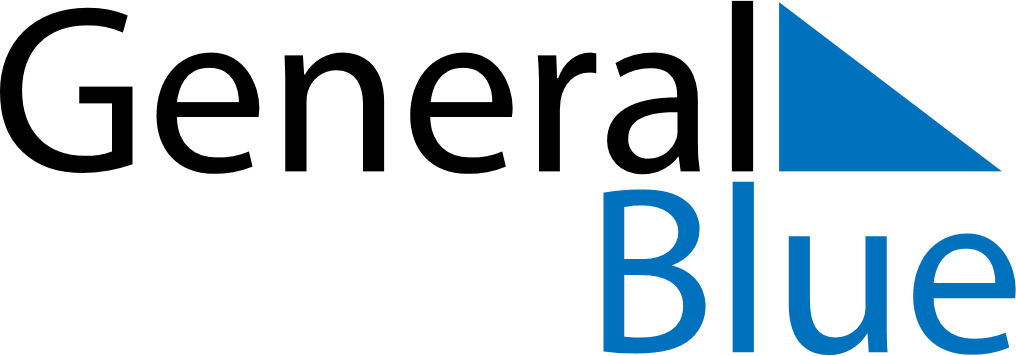 May 2024May 2024May 2024AustraliaAustraliaSUNMONTUEWEDTHUFRISAT123456789101112131415161718Mother’s Day19202122232425262728293031